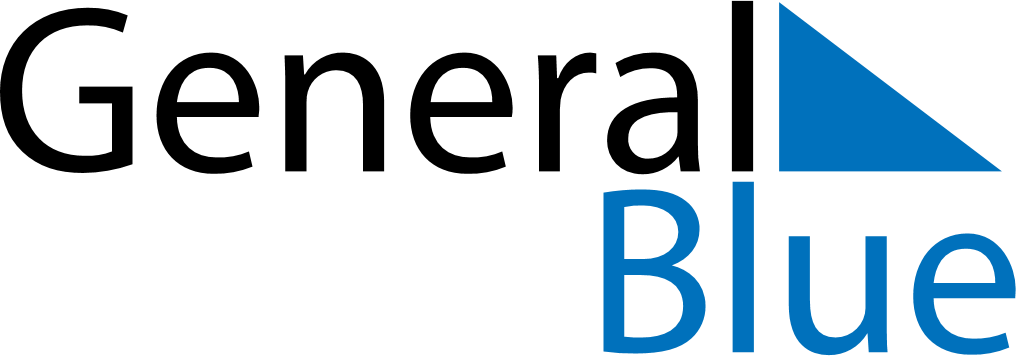 December 2019December 2019December 2019December 2019December 2019MondayTuesdayWednesdayThursdayFridaySaturdaySundayNOTES12345678910111213141516171819202122232425262728293031}